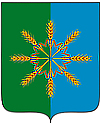 Администрация  Новозыбковского  районаП О С Т А Н О В Л Е Н И Еот  29  декабря 2017 года                                                                                  №  714 г. НовозыбковО внесении изменений в муниципальную программу«Развитие культуры Новозыбковского муниципального района на 2017-2019 годы»    В связи с уточнением программных мероприятий в 2017 году и с целью создания условий для повышения эффективности бюджетных расходов, ПОСТАНОВЛЯЮ:Внести следующие изменения в муниципальную программу «Развитие культуры Новозыбковского муниципального района на 2017-2019 годы»:            1.1.В паспорте программы: раздел «Объемы бюджетных ассигнований на реализацию муниципальной программы» изложить в следующей редакции: «Общая сумма затрат по учреждения  культуры составляет  –   57251963,70 рублей, в т.ч.:   2017 год  - 22831491,70  рублей; 2018 год  - 16962606 рублей; 2019 год  - 17457866 рублей»           1.2.Раздел 4 «Ресурсное обеспечение реализации муниципальной программы» изложить в следующей редакции: «Реализация муниципальной программы будет осуществляться за счет средств  бюджета района. Общий объем средств на реализацию муниципальной программы составляет   57251963,70 рублей, в том числе:  по  учреждениям  культуры- 57251963,70 рублей, в т.ч.:     2017 год   -  22831491,70 рублей;        2018 год   -  16 962 606 рублей;   2019 год   -  17 457 866 рублей».               1.3.Приложение к программе «План реализации муниципальной программы «Развитие культуры Новозыбковского муниципального района на 2017-2019 годы»  изложить в новой редакции (прилагается).     2. Разместить настоящее постановление на официальном сайте администрации Новозыбковского района в сети Интернет.                                                                                                             3. Контроль за исполнением данного постановления возложить на заместителя главы администрации района Ю.В. Пушную.Глава администрации района                                                                          С.Н.КошарныйИ.С.Шапарева3 39 05 Приложение  к постановлению администрации                            	Новозыбковского района  	от 29.12. .  №  714МУНИЦИПАЛЬНАЯ  ПРОГРАММА «Развитие культуры Новозыбковского муниципального района на  2017 – 2019 годы»ПАСПОРТ муниципальной  программы«Развитие культуры  Новозыбковского муниципального района  на 2017-2019 годы»Характеристика  текущего  состояния  работы  учреждений культуры Новозыбковского муниципального  района
      Муниципальные   бюджетные  учреждения  культуры   являются  юридическими  лицами и имеют  самостоятельный  баланс.       Учредителем  учреждений   культуры  является   муниципальное  образование  «Новозыбковский  муниципальный  район». Функции и  полномочия  учредителя  осуществляет  МУ «Отдел культуры Новозыбковского района»,  который  является  главным   распорядителем  бюджетных  средств.Сеть учреждений  культуры  Новозыбковского  муниципального района  в настоящее время представляет собой:       - МБУК «Межпоселенческое культурно-досуговое объединение Новозыбковского района» со структурными подразделениями;      -    МБУК  «Межпоселенческая централизованная библиотечная система Новозыбковского района» со  структурными подразделениями.             С 2014 по 2016 год сфера культуры района продолжила своё динамичное развитие. Негативные тенденции кризисных процессов, происходивших в этот период и серьёзно отразившихся на всех отраслях экономики, способствовали консолидации усилий органов государственной власти и местного самоуправления по сохранению и развитию всей эффективно работающей сети учреждений культуры района.Согласно административного деления в районе нет районного центра, поэтому вся работа ведется в сельских учреждениях культуры с сельским населением. Это накладывает негативный отпечаток – средства направлены на 36 учреждений культуры (16 СДК, 1 РОТЦ и 19 библиотек).Положительная тенденция – в районе сохранена сеть учреждений культуры.В рамках, проводимых в этот период реформ в отрасли культуры завершена крупномасштабная работа по оптимизации сети и численности работников отрасли.Учреждения культуры района изменили свои организационно-правовые формы.Продолжается работа по модернизации материально-технической базы учреждений культуры. Проведен капитальный ремонт Замишевского СДК, Халеевичского СДК, частично Внуковичского СДК, кровля Каташинского СДК, Старовышковского СДК, Шеломовского СДК.	 Сельские учреждения культуры – это специально построенные одно- и двух- этажные здания со зрительными залами на 200-400 посадочных мест, с комнатами для кружковой работы. Общая площадь помещений, более 15 тыс. кв. м., зрительных залов – 16, число посадочных мест -  более 5000.  Одежда сцены в клубных учреждениях была приобретена еще в начале 80-х годов, которая и сегодня используется. 43 единиц аудио/видео техники с процентом износа  88,1%,  1единица музыкальных инструментов – 100 % износа, - 35 единиц  костюмов – 100% износа.Одной из главных причин такого состояния зданий является недостаточность выделяемых ассигнований на проведение капитального и текущего ремонта.Высокая степень изношенности сетей теплоснабжения, энергоснабжения, водоснабжения, несоответствие современным требованиям и частичное отсутствие систем пожарной сигнализации и другого оборудования, привело к тому, что на сегодняшний день учреждения культурно-досугового типа, расположенные в районе представляют собой одну из наименее защищенных категорий объектов с массовым пребыванием людей.За отчётный 2016 год в сельских учреждениях культуры работало 173 клубных формирований разной направленности, в которых задействовано 2050 человек. Проведено 3947 мероприятие, на которых присутствовало 127385 человека.Продолжается работа по собиранию, сохранению и пропаганде  традиционной народной культуры. Проводятся праздники народного календаря  с привлечением наибольшего количества сельских жителей. Вся работа учреждений культуры направлена на привлечение разных слоёв сельского населения в клубные формирования - дошкольников, школьников и молодёжи, преподавателей и медработников, пенсионеров, инвалидов и  безработных. Работники СДК  строят свои планы на основе совместных соглашений с разными инфраструктурами  района.Библиотечное обслуживание населения Новозыбковского района на сегодняшний день осуществляют районная библиотека и 18 сельских библиотечных филиалов, 14 из которых размещены в удобных типовых помещениях.	Совокупный фонд библиотек района на 01.01.2017 г. составляет – 170622                                                                 экземпляров.	Книговыдача за . составила –   151497  экз.	Число читателей –   7552   человек, из них– 1532 дети (20,2% от общего числа читателей),  1372 молодежи - (18,2 % к общему числу читателей).	Охват населения района библиотечным обслуживанием – 66%	Число посещений – 67716	Проведено  1185  крупных мероприятия, количество посещений которых составило –  17906	Выполнено  5805      разного вида справок.	Это свидетельствует об умении библиотечных работников –  28  человек (со средне-специальным библиотечным образованием –  10 , с высшим не библиотечным – 9, со средним и средне-специальным не библиотечным –  9), привлечь читателей и предложить им интересные формы работы (выставки-презентации, бенефисы читателей, краеведческие чтения, фольклорные посиделки, литературные вечера и др.). Ряд библиотек работает по профильному направлению.	Библиотеки на селе вносят важный вклад в повседневную жизнь и социально-экономическое развитие местного сообщества, способствует своими средствами всестороннему развитию сельского поселения с их уникальными особенностями и местной спецификой.	Именно ей принадлежит ведущая роль в собирании, хранении, изучении и популяризации региональной и местной культуры, в сохранении истории, традиций, культурного, языкового разнообразия и самобытности.	В 10 сельских библиотеках пишутся «Летописи сёл». Основные показатели, характеризующие состояние развития учреждений культуры Новозыбковского района, приведены в таблице.Таблица Вместе с тем в отрасли культуры  Новозыбковского  района  сохраняется ряд проблем, накапливающихся годами.В библиотеках района,  несмотря на все принимаемые меры, неудовлетворительно обстоит дело с научным комплектованием книжных фондов, слабо идут процессы информатизации и компьютеризации библиотечного дела. И хотя осуществляемые в Брянской области действенные меры по укреплению материально-технической базы учреждений культуры оказывают влияние на развитие библиотечного дела, общее состояние библиотек  района  ниже среднего.Библиотечные фонды не соответствуют интересам пользователей, морально устарели, отражают состояние развития страны эпохи советского периода. По данным официальной статистики, только 2 процента выпускаемых в России изданий поступают в фонды провинциальных библиотек. Читатель провинции по большому счету отлучен от этого информационного изобилия.Состояние материально-технической базы сельских библиотек очень слабое и не позволяет качественно, на современном уровне организовать библиотечное обслуживание. Слабо развита материальная база  сельских домов  культуры, сокращена до минимума ресурсная база, устарели  музыкальные  инструменты  и  сценические костюмы. Большинство  помещений сельских  учреждений  культуры   требуют  капитального  ремонта.Признание того, что социально-экономическое развитие района  и развитие культуры района  - это два взаимозависимых и неразделимых фактора будущего процветания Новозыбковского  муниципального  района, к сожалению, еще не стало доминирующим в массовом сознании населения.Именно потенциал культурного наследия древнейшего и богатейшего своей историей района  может стать залогом его будущего процветания, гарантией социальной стабильности, условием активизации многих хозяйственно-экономических преобразований.В районе  ведется большая работа по выявлению, развитию и поддержке одаренных детей, однако недостаточность бюджетных ресурсов не позволяет проводить эту работу в полном объеме. Накоплен и продолжает наращиваться опыт формирования системы мотивационных  стимулов активизации творческой активности работников культуры, включающих  в себя десятки различных областных, зональных, районных и городских смотров, конкурсов профессионального мастерства работников культуры, фестивалей, выставок, праздников. В то же время ограниченность ресурсов приводит к сокращению  количества  участий  в конкурсах и фестивалях, что сказывается на творческом уровне коллективов.2. Приоритеты и цели муниципальной политики в сфере культуры,цели и задачи муниципальной программыОсновой для определения стратегических целей отдела культуры района является обеспечение гарантированных Конституцией Российской Федерации прав граждан в сфере культуры.Отдел культуры Новозыбковского муниципального района видит свою миссию в:сохранении и трансляции богатейшего культурно-исторического опыта и традиций, влияющих на ход экономических, правовых, образовательных реформ района; формировании духовно богатого и гармонично развитого молодого поколения;организации и оказании методической помощи органам местного самоуправления муниципальных образований района в реализации единой культурной политики на территории Новозыбковского района.Основными стратегическими целями политики в области культуры являются:1. Обеспечение прав граждан на доступ к культурным ценностям.2. Обеспечение свободы творчества и прав граждан на участие в культурной жизни.3. Удовлетворение потребностей населения  района в сфере культуры  и  искусства , повышение привлекательности  учреждений  культуры для  жителей  и  гостей района.Цель 1. Обеспечение прав граждан на доступ к культурным ценностямСвободный доступ к культурным ценностям и возможности ознакомления с культурным наследием страны является важнейшим из условий формирования общественного сознания и целостной системы духовных ценностей, влияющих на все сферы государственной и общественной жизни, особенно на формирование мировоззрения подрастающего поколения.Обеспечение данного права осуществляется главным образом через создание условий и предоставление возможности различным категориям населения получения свободного доступа к культурным ценностям: памятникам истории и культуры, библиотечным фондам, истокам русской национальной культуры, традиционной культуре Новозыбковского района.Достижение первой стратегической цели предполагает решение двух практических задач:сохранение и охрана культурного и исторического наследия района;создание условий для расширения доступа различных категорий населения района к культурным ценностям, культурно-историческому наследию, информации и знаниям.Задачи, которые решаются учреждениями  культуры района при достижении первой цели (обеспечение прав граждан на доступ к культурным ценностям), направлены на главный результат - это увеличение численности жителей, посещающих исторические места Новозыбковского района, включение объектов культуры в сферу туризма и сохранение нематериальных культурных ценностей, увеличение числа посещений культурно-досуговых мероприятий. Базовым элементом государственной политики по сохранению культурного наследия является сохранение традиционной народной культуры, как самой массовой формы культурной деятельности.Приоритетными являются направления работы по исследованию и финансированию основных направлений, видов, жанров и форм районной народной художественной культуры посредством проведения фольклорно-этнографических экспедиций, поддержки носителей традиционной народной культуры, популяризации системы ценностей, характерной для наших предков, комнат крестьянского быта. Эта работа позволяет сохранить и транслировать культурное историческое наследие Новозыбковского района для будущих поколений.Цель 2. Обеспечение свободы творчества и прав гражданна участие в культурной жизниДанная цель направлена на реализацию прав граждан на участие в культурной жизни, свободу литературного, художественного, научного, технического и других видов творчества, преподавания, установленных статьей 44 Конституции Российской Федерации, федеральными, областными законами о культуре и культурной деятельности.Достижение второй стратегической цели предполагает решение следующих практических задач:сохранение и развитие творческого потенциала Новозыбковского муниципального района;создание условий для преодоления культурной изоляции и обогащения межрегионального и межнационального диалога.Решение первой задачи направлено на достижение многих результатов, в числе которых приоритетными являются:увеличение количества специалистов отрасли культуры, включенных в процесс непрерывной системы повышения квалификации и получения дополнительных знаний в сфере деятельности;увеличение доли выпускников УЗов и СУЗов сферы культуры, работающих в учреждениях культуры района.Деятельность учреждений культуры в рамках реализации указанной цели в планируемом периоде будет направлена на:обеспечение дальнейшего развития системы подготовки творческих кадров, специалистов в организации учреждений культуры.Решение второй задачи позволит достичь главного социального результата - преодоление культурной изоляции личности, вовлечение граждан в социально-культурную среду.Здесь основными результатами являются увеличение числа клубных формирований района, количества зрителей на всех культурно-общественных акциях, проводимых в районе, что позволит использовать огромный потенциал культуры и искусства в решении социальных проблем современного общества при формировании основных направлений социально-экономического развития района, в международной политике - как инструмент политического влияния и создания позитивного образа Новозыбковского района.                         3. Сроки  реализации муниципальной программыРеализация муниципальной программы осуществляется в 2017-2019 годах.                   4. Ресурсное обеспечение реализации муниципальной программыРеализация муниципальной программы будет осуществляться за счет средств  бюджета района. Общий объем средств на реализацию муниципальной программы составляет   57251963,70 рублей, в том числе:                   по  учреждениям  культуры- 57251963,70 рублей, в т.ч.:       2017 год   -  22831491,70 рублей;       2018 год   -  16 962 606 рублей;       2019 год   -  17 457 866 рублей.5. Основные меры правового регулирования, направленные на достижение целей и решение задач  муниципальной программыОсновные нормативные правовые документы, направленные на достижение целей и решение задач муниципальной программы:Закон Российской Федерации от 15 апреля 1993 года N 4804-1 "О вывозе и ввозе культурных ценностей";Федеральные законы от 26 мая 1996 года N 54-ФЗ "О Музейном фонде Российской Федерации и музеях в Российской Федерации", от 29 декабря 1994 года N 78-ФЗ "О библиотечном деле", от 15 апреля 1998 года N 64-ФЗ "О культурных ценностях, перемещенных в Союз ССР в результате второй мировой войны и находящихся на территории Российской Федерации";Законы Брянской области от 7 апреля 1999 года N 23-З "О культурной деятельности на территории Брянской области", от 11 октября 2006 года N 90-З "О библиотечном деле в Брянской области", от 5 апреля 2000 года N 18-З "О музейном деле в Брянской области", от 8 февраля 2006 года N 11-З "Об объектах культурного наследия (памятниках истории и культуры) в Брянской области", об областном бюджете на очередной финансовый год и на плановый период; Перечень нормативных правовых документов, направленных на реализацию муниципальной программы, может обновляться и (или) дополняться в ходе реализации муниципальной программы. Так, потребуется в установленном порядке вносить изменения в муниципальную  программу " Развитие культуры Новозыбковского района на 2017 - .г.» в связи с изменением объемов бюджетных ассигнований, уточнением перечня мероприятий и показателей результативности6. Состав муниципальной  программы               Муниципальная  программа  "Развитие культуры Новозыбковского муниципального  района на 2017-2019 годы» призвана содействовать обеспечению устойчивого развития социально-культурных составляющих качества жизни населения Новозыбковского района при сохранении историко-культурной среды, приумножении творческого потенциала и предоставлении равного доступа к информации. Основные  предполагаемые   мероприятия  по  реализации   программы предусматривают  решение  конкретных  задач, взаимосвязанных скоординированных по времени, ресурсам и исполнителям  и  включают следующие основные  направления:          - мероприятия  по проведению капитальных  и текущих ремонтов  учреждений     культуры;- мероприятия  по  энергосбережению в  учреждениях  культуры;-мероприятия  по  обеспечению пожарной  безопасности учреждений  культуры;-мероприятия  по проведению  праздников, смотров, конкурсов, фестивалей;-мероприятия  по организации и проведению культурно-досуговых мероприятий;- мероприятия по приобретению оборудования, музыкальных инструментов и костюмов для творческих коллективов;- мероприятия по обеспечению доступа граждан к муниципальным библиотечным фондами др.7. Основные риски реализации муниципальной программыОсновным риском реализации муниципальной программы "Развитие культуры Новозыбковского муниципального района на 2017-2019 годы»  является возможное изменение законодательства в сфере культуры. В результате чего может уменьшиться количество и качество предоставляемых муниципальных услуг населению в сфере культуры, увеличиться потребность в бюджетных ассигнованиях, выделении дополнительных бюджетных ассигнований, а в случае невозможности их выделения - сокращение количества предоставляемых услуг муниципальными учреждениями культуры.Важное значение для успешной реализации муниципальной программы имеет прогнозирование возможных рисков, связанных с достижением основной цели, решением задач программы, оценка их масштабов и последствий, а также формирование системы мер по их предотвращению.В рамках реализации программы могут быть выделены следующие риски ее реализации.Финансовые рискиФинансовые риски связаны с возникновением бюджетного дефицита и недостаточным, вследствие этого, уровнем бюджетного финансирования, бюджетных расходов на сферу культуры, что может повлечь недофинансирование, сокращение или прекращение программных мероприятий.Способами ограничения финансовых рисков выступают следующие меры:- ежегодное уточнение объемов финансовых средств, предусмотренных на реализацию мероприятий программы, в зависимости от достигнутых результатов;- определение приоритетов для первоочередного финансирования;- планирование бюджетных расходов с применением методик оценки эффективности бюджетных расходов.Административные рискиРиски данной группы связаны с неэффективным управлением муниципальной программы, низкой эффективностью взаимодействия заинтересованных сторон, что может повлечь за собой потерю управляемости отрасли культуры, нарушение планируемых сроков реализации программы, невыполнение ее целей и задач, не достижение плановых значений показателей, снижение эффективности использования ресурсов и качества выполнения мероприятий программы.Основными условиями минимизации административных рисков являются:- формирование эффективной системы управления реализацией программы;- проведение систематического аудита результативности реализации программы;- регулярная публикация отчетов о ходе реализации программы;- повышение эффективности взаимодействия участников реализации программы;-заключение и контроль реализации соглашений о взаимодействии с заинтересованными сторонами;- создание системы мониторингов реализации программы;- своевременная корректировка мероприятий программы.Реализация перечисленных мер предусмотрена в рамках реализации программы.Кадровые рискиКадровые риски обусловлены значительным дефицитом высококвалифицированных кадров в сфере культуры, что снижает эффективность работы учреждений сферы культуры.Снижение влияния данной группы рисков предполагается посредством обеспечения притока высококвалифицированных кадров и переподготовки (повышения квалификации) имеющихся специалистов.8. Ожидаемые результаты реализации муниципальной программыПрогноз целевых индикаторов и показателей муниципальной программы по годам реализации представлен в таблице 2                                                                                                                                          Таблица 2Источником информации о значении показателей индикаторов является государственная статистическая отчетность и отчетность, утвержденная Постановлением администрации области от 16 марта 2005 года N 104 "Об утверждении Положения о порядке и условиях предоставления денежной выплаты по оплате жилья и коммунальных услуг отдельным категориям граждан, работающих в сельской местности или поселках городского типа на территории Брянской области".                                                                                                                                                                                                                                                                                          Приложение к  муниципальной   программе                                                                                                                                                                                                                              "Развитие  культуры   Новозыбковского муниципального района на 2017- 2019 гг.»                                                                                                                 Планреализации  муниципальной  программы"Развитие  культуры    Новозыбковского муниципального района на 2017-2019 гг.»Наименование муниципальной программы Муниципальная  программа «Развитие культуры Новозыбковского муниципального района  на2017-2019 годы»Ответственный исполнитель муниципальной программыМУ «Отдел культуры Новозыбковского района»Цель  муниципальной программы     Обеспечение прав  граждан на доступ к культурным  ценностям;     обеспечение  свободы творчества  и прав  граждан  на  участие  в  культурной  жизни;       удовлетворение потребностей населения  района в сфере культуры  и  искусства, повышение привлекательности  учреждений  культуры для  жителей  и  гостей района.Задачи муниципальной программы       Создание условий для  расширения доступа  различных  категорий  населения к культурным  ценностям, культурно-историческому  наследию;        сохранение  и развитие творческого потенциала Новозыбковского района;        улучшение библиотечно-информационного  обслуживания населения  района;      обновление  библиотечного  фонда  с  учетом  культурных и информационных  потребностей  населения;       сотрудничество  с другими  библиотеками, развитие  системы  межбиблиотечного  абонемента;      расширение  номенклатуры библиотечно-информационных  и культурно-досуговых  услуг на  платной основе;            развитие  системы непрерывного  профессионального  образования  и  повышения  квалификации  работников  культуры  и  образования;       внедрение бюджетного  финансирования учреждений   культуры, ориентированного на  результат;      повышение  эффективности бюджетных  расходов  в  учреждениях культуры;       развитие  межкультурного  взаимодействия, расширение  международного и  межрегионального культурного  сотрудничества;       формирование экономических условий, обеспечивающих муниципальную систему культуры финансовыми, материально-техническими  ресурсами;        осуществление комплексных мер по стимулированию инновационной  деятельности учреждений  и  работников  культуры.Этапы и сроки  реализации  муниципальной программы2017-2019 годыОбъемы бюджетных  ассигнований  на реализацию муниципальной  программыОбщая сумма затрат  по  учреждениям  культуры составляет  –   57251963,70 рублей, в т.ч.:       2017 год  - 22831491,70  рублей;       2018 год  - 16962606 рублей;       2019 год  - 17457866 рублей;  Источник финансирования –  бюджет Новозыбковского  муниципального   районаОжидаемые результаты  реализации  муниципальной программыПланируемые мероприятия в учреждениях культуры оказывают содействие реализации государственной политики по модернизации системы культуры на территории Новозыбковского муниципального района.        Мероприятия позволяют:- провести оснащение  учреждений культуры современным оборудованием для повышения качества культуры;- повысить качество и доступность к культурным ценностям посредством внедрения современных информационных технологий и систем;-   содействовать развитию внутренней инфраструктуры учреждений культуры  и осуществлению мер энергосбережения;-  обеспечивать повышение уровня квалификации специалистов и руководителей  учреждений культуры;- содействовать  решению задач по привлечению молодых специалистов в учреждения культуры  Новозыбковского муниципального района;- развитие инновационных  проектов в  учреждениях культуры;  - рост  числа  межрегиональных  и международных  культурных  акций, общественно значимых мероприятий;- экономия  ресурсов на содержание  объектов  культуры, более  эффективное  применение  имеющихся  средств.             Результатом проведения мероприятий муниципальной программы будет достижение следующих показателей:- организация  и проведение  культурно-досуговых мероприятий . – 3,4 тыс. ед.; . – 3,4 тыс. ед.;     . – 3,5 тыс. ед.; - поэтапное  внедрение  компьютерных  технологий  в  деятельность  библиотек, в том  числе:- предоставление доступа  к  справочно-поисковому аппарату библиотек, базам данных,-  обновляемость   фонда  библиотек . 1,6 %, 2016- 1,2%, . – 1,2 %, -обеспечение  100% уровня  систематизации  и каталогизации библиотечного  фонда;Наименование показателя       Ед. изм.. 
(факт.) 2015г. 
(факт.) . 
(факт) Организация и проведение обучающих  
семинаров, мастер-классов,          
стажировок, практикумов,            
консультаций, курсов повышения      
квалификации                        чел.  656565Организация и проведение культурно -
досуговых мероприятий               тыс. ед.3,53,43,4Сохранение посещаемости библиотек   Новозыбковского  района  к предыдущему      
периоду                             %    104100100Численность специалистов            
учреждений культуры  
районов и    поселений, получивших поддержку в   виде денежной выплаты по оплате   жилья и коммунальных услуг,         
работающих в сельской местности     
на     территории Новозыбковского  района        чел.  363535Обновляемость книжных фондов        
библиотек                    %    1,71,61,2Удельный вес общедоступных          
(публичных) библиотек, оснащенных   
компьютерной техникой и             
программным обеспечением            %    28,636,836,8 Количество посетителей   
культурно-досуговых мероприятий,    
проводимых    
муниципальными учреждениями        
культуры                            чел.   124311115185114551Наименование показателя2017 2018  
2019 
Организация и проведение   
обучающих семинаров, мастер-    
классов, стажировок,            
практикумов, консультаций,      
курсов повышения квалификации    чел.                         656565Организация и проведение                    
культурно-досуговых мероприятий  т.ед.3,93,93,9Удельный вес учреждений культуры района, нуждающихся в ремонте                                       %413837Численность специалистов                            
учреждений культуры             
муниципальных районов, городских
округов и поселений, получивших 
поддержку в виде денежной       
выплаты по оплате жилья и       
коммунальных услуг, работающих в
сельской местности на территории   
 района                                             чел.           444444Количество посетителей   
культурно-досуговых мероприятий,    
проводимых    
муниципальными учреждениями        
культуры                                        чел.133,8133,9134580Увеличение количества общедоступных (публичных библиотек), подключенных к сети ИНТЕРНЕТ в общем  количестве библиотек (по сравнению с предыдущим годом)4.84,84,7Количество читателей (чел.)860084508350Количество посещений (чел.)758507500074800№ п/пНаименование мероприятия программыСрок реализации (годы)Источник финансированияОбъемы финансирования,  рублейОбъемы финансирования,  рублейОбъемы финансирования,  рублейОбъемы финансирования,  рублейОтветственные исполнители№ п/пНаименование мероприятия программыСрок реализации (годы)Источник финансированиявсегов том числев том числев том числеОтветственные исполнители№ п/пНаименование мероприятия программыСрок реализации (годы)Источник финансированиявсего...Ответственные исполнители1.Мероприятия по проведению капитальных и текущих ремонтов учреждений культуры2017-2019 гг.Бюджет Новозыбковского муниципального района----Отдел культуры2.Мероприятия по энергосбережению в учреждениях культуры 2017-2019 гг.Бюджет Новозыбковского муниципального района----Отдел культуры3.Мероприятия по обеспечению пожарной безопасности учреждений  культуры  2017-2019 гг.Бюджет Новозыбковского муниципального района---Отдел культуры4.Проведение  праздников, смотров, конкурсов, фестивалей,  конференций 2017-2019 гг.Бюджет Новозыбковского муниципального района----Отдел культуры5.Организация и проведение культурно-досуговых мероприятий2017-2019 гг.Бюджет Новозыбковского муниципального района 36 040 811,5913641963,591105179411347054Отдел культуры6.Приобретение аппаратуры для сельского Дома культуры2017-2019 ггОбластной бюджет112360112360Отдел культуры6.Приобретение аппаратуры для сельского Дома культуры2017-2019 ггБюджет Новозыбковского муниципального района1236012360Отдел культуры7.Приобретение и замена оконных блоков в МБУК «МКДО Новозыбковского района» структурном подразделении Новобобовичский СДК2017-2019 гг.Областной бюджет9481094810--Отдел культуры7.Приобретение и замена оконных блоков в МБУК «МКДО Новозыбковского района» структурном подразделении Новобобовичский СДК2017-2019 гг.Бюджет Новозыбковского муниципального района49904990Отдел культуры8.Обеспечение доступа граждан к муниципальным библиотечным фондам2017-2019 гг.Бюджет Новозыбковского муниципального района15 366 164,186216006,1844750794675079Отдел культуры9..Мероприятия по подключению общедоступных библиотек к сети Интернет2017-2019 гг.Областной бюджет6665466654Отдел культуры9..Мероприятия по подключению общедоступных библиотек к сети Интернет2017-2019 гг.Бюджет Новозыбковского муниципального района73327332Отдел культуры10Гранты по поддержке и развитию учреждений культуры2017-2019 гг.Бюджет Новозыбковского муниципального района----Отдел культуры11Предоставление мер социальной поддержки по оплате жилья и коммунальных услуг отдельным категориям граждан, работающих в сельской местности на территории Брянской области2017-2019 гг.Бюджет Новозыбковского муниципального района395246115406139920139920Отдел культуры12Другие вопросы в области культуры2017-2019 гг.Бюджет Новозыбковского муниципального района5 151 235,932559609,9312958131295813Отдел культурыИтого по  учреждениям культуры:57 251 963,7022 831 491,7016 962 60617 457 866